OŠ Col, PŠ Podkraj2. razred  Pouk na daljavo – Učno gradivo in navodila za učenceUčiteljica Katja Turk Medveščekemail: katja.turk@guest.arnes.siDoločene učne vsebine si lahko pogledate na spodnjem spletnem naslovu:https://www.lilibi.si/Torek, 14. 4. 2020MAT: Seštevam in odštevam do 100Računanje do 100 brez prehoda boš ponovil s pomočjo interaktivnih vaj na računalniku.Naloge poišči na spletni povezavi:https://interaktivne-vaje.si/02_osnova/predmeti_meni/matematika_meni_1_5.htmlSLJ/SLJ: Male pisane črke j, p , gDanes boš ponovil zapis malih pisanih črk g, j, p. V DZ za opismenjevanje reši stran 110. Izberi tri besede in z njimi sestavi tri povedi. Zapiši jih v zvezek z drevesno vrstico.SPO: Miselni vzorec POMLADPreberi miselni vzorec v prilogi in ponovi glavne značilnosti pomladi.Miselni vzorec preriši in prepiši v zvezek SPO.ŠPO: Šport s super heroji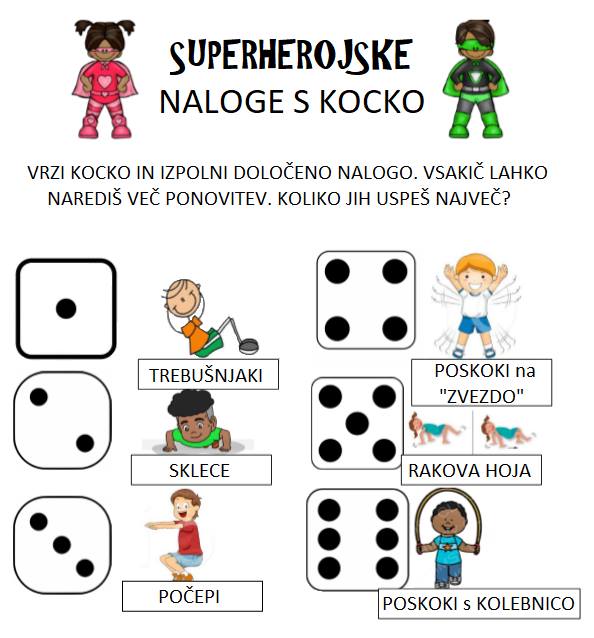 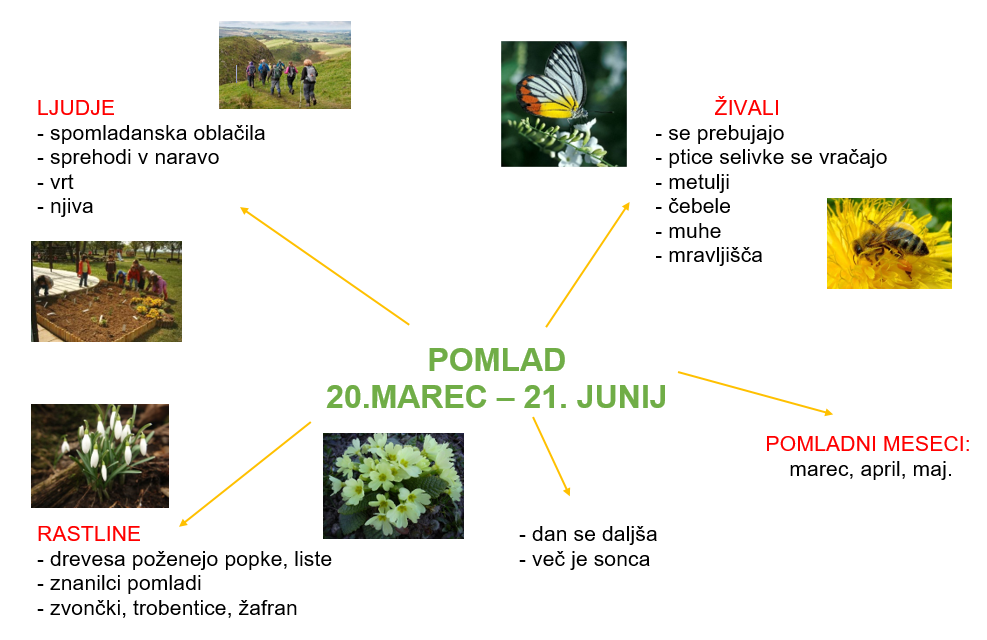 